Synthesis reactionA + B  ABEx. 3Mg + N2  Mg3N2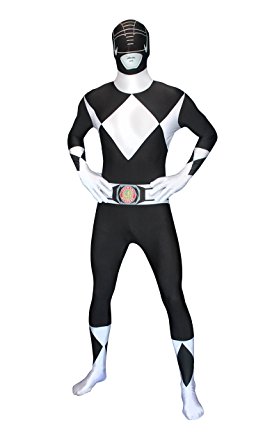 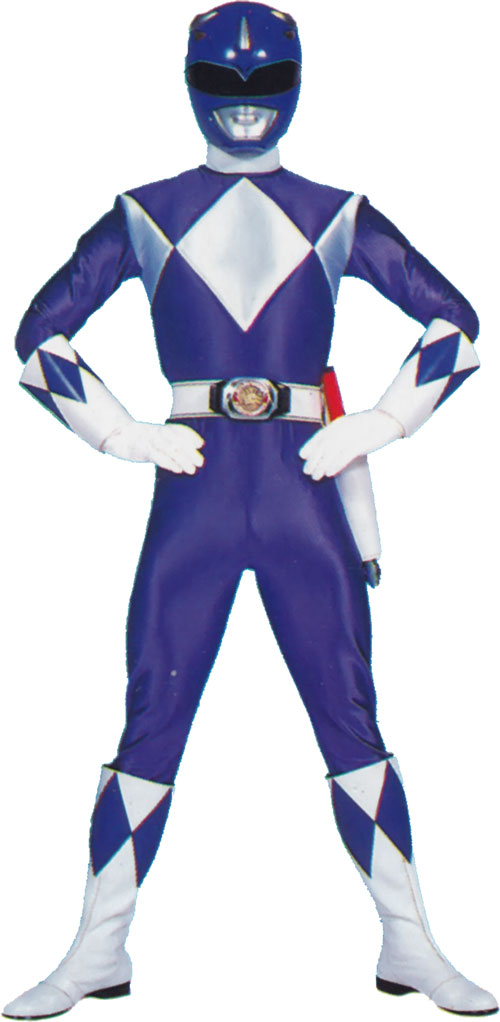                    +		         Decomposition Reaction AB  A + BEx. 2AuCl3  2Au + 3Cl2		                              +Single Replacement ReactionAB + C  AC + BEx. 3PbCl4 + 4Al  4AlCl3 + 3Pb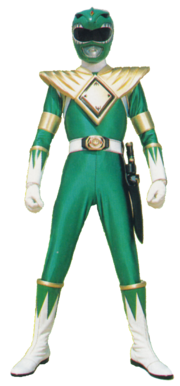                                        +                                                           + Double Replacement ReactionAB + CD  AC + BDEx. 3NaOH + FeCl3  3NaCl + Fe(OH)3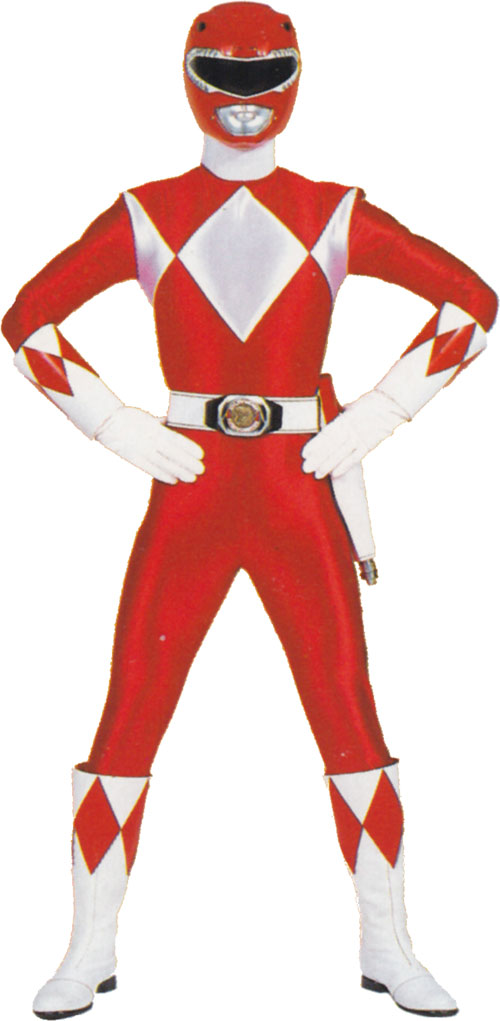                                   +                                                                         + 